Практическая работа «Эскиз детали II сложности»Задание: на двойном листе в клетку выполнить чертеж в соответствии с размерами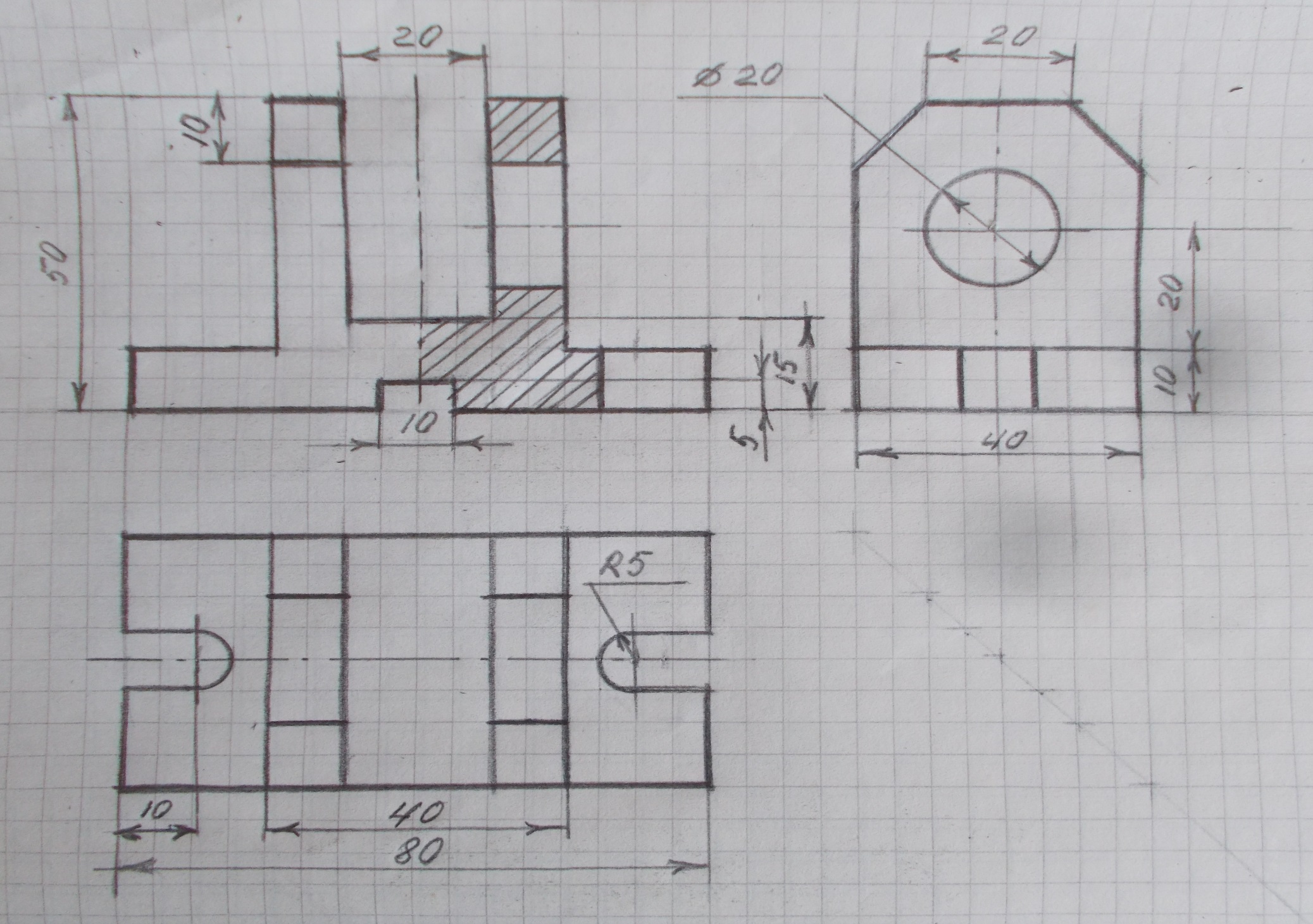 